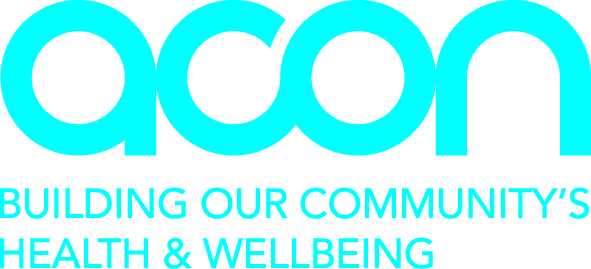 Submission to:Australian Human Rights Commission: Sexual Orientation, Gender Identity and Intersex (SOGII) Rights in AustraliaFebruary 2015Our interest in human rightsACON works within a framework that advocates for a society that protects and promotes human rights as the foundation for good health.  Working towards a society where human rights violations are reduced and prevented are important to achieving better health outcomes for our communities.  We believe that addressing stigma and discrimination is an important part of this goal, and therefore we have focused our comments on these issues.What are some specific and ongoing issues that require the protection of SOGII rights? Discrimination in servicesReports including One Size Does Not Fit All, Writing Themselves In 3, Private Lives, and Uncloseting Discrimination document the experiences of discrimination across a range of settings, including DFV, mental health and disability services, and schools. The experiences of ACON clients suggest that that these reports are representative of the experiences of discrimination in other service settings. Common to these experiences is that the discrimination often happens at particular points of vulnerability for those people – exactly the time when discrimination can have its harshest impacts.Many instances of discrimination against LGBTI people occur in institutions controlled by religious organisations that operate in the secular public sphere, for example, aged care facilities, disability support services, schools and hospitals. With the receipt of public funding, and the implicit authority of the state to perform government functions, these organisations should be subject to the same obligations as the government, including the obligation not to discriminate. They should also be subject to the same regulatory framework as other NGOs operating in the same space; otherwise an unequal regulatory environment will continue to exist.Violence, harassment and abuseAction must also be undertaken to end violence, abuse and harassment against LGBTI people. In the 2012 Private Lives Survey, 25.5% of respondents experienced homophobic abuse or harassment in the previous 12 months and 8.7% had experienced threats of or actual physical violence.  A large national study into young LGBTI people released in 2010 reported that 61% experienced verbal abuse and 18% experienced physical abuse.  Given the disproportionate levels of violence experienced by the LGBTI community, across all age groups, a comprehensive national action plan should be developed to end violence, abuse and harassment.Involuntary or coerced sterilisation of intersex peopleInvoluntary or coerced sterilisation and cosmetic ‘sex normalising’ surgery on children with intersex variations must come to an end. The Australian Senate Community Affairs Committee Report on the Involuntary or Coerced Sterilisation of Intersex People in Australia raised a series of issues that need urgent attention. The recommendations from this report must be addressed to ensure that fundamental rights relating to bodily integrity are upheld. We understand that Organisation Intersex International Australia is making a submission to this inquiry and a number of people with intersex variations have responded to the associated survey. Their voices must be heard and the issues they raise must be addressed to advance SOGII rights.What legal protections currently exist, and how effective are they?Anti-discrimination legislationThe Anti-Discrimination Act 1977 (NSW) (ADA) and the Sex Discrimination Act 1984 (C’th) (SDA) provide anti-discrimination protections to members of the LGBTI communities in NSW to varying degrees.  The SDA provides anti-discrimination protection to all groups, and was drafted with a contemporary understanding of SOGII rights. However, it does not provide anti-vilification protection. The ADA provides anti-discrimination and vilification protection on the grounds of homosexuality and transgender status. The protection provided to bisexual people is inadequate, and the coverage to intersex people is non-existent. Difficulties exist for people making complaints under both Acts. Religious exemptions from anti-discrimination legislation contained in the ADA and SDA negatively impact on the experiences of LGBTI people, and unduly restrict their rights. They amount to state sanctioned discrimination for those religious and private educational authorities that are exempted. They also send a message to the community that it is acceptable to treat members of the LGBTI communities unfavourably.  Current exemptions, as they exist in the Commonwealth and NSW law, are too broad and indefinite, whereas they should be minimal, temporary and specific. Consultations held by ACON with older LGBT people reveal a high level of awareness of these exemptions and a high level of anxiety in relation to them, resulting in some cases in avoidance of services or the avoidance of disclosure.  This results in reduced health seeking behaviours and can leave providers in a position of being unable to provide an appropriate service as a consequence of clients’ reluctance to disclose information about their sexuality, gender status or intersex status.What is currently being done, and what more could be done to promote a culture of respect for SOGII rights?Legislation is vital to providing redress for LGBTI people where discrimination and vilification has occurred. As mentioned above, older members of the LGBTI communities feel a sense of vulnerability when confronted with the possibility of relying on services that are run by religious organisations and therefore exempt from the ADA. Community level work also needs to be undertaken to address people’s attitudes to, and knowledge of, the experiences of LGBTI people. This work is a means to prevent acts of discrimination from occurring in the first place, through enabling greater acceptance and social inclusion.  ACON is aware of or has been involved in supporting, developing or implementing a number of important initiatives that work to build a culture of respect for LGBTI rights including:Wear it Purple, a youth-led organisation that exists to support and empower sexuality and gender diverse young peopleMental Health Association Mental Health Month grants, which ACON sponsors,  to support a number of events, usually in regional or remote locations,  which demonstrate visible support for LGTBI peopleAnti-homophobia codes for sports A collaboration with Reach Out/Inspire Foundation produced the Freedom Stories, videos in which LGBTI young people talk about coming to terms with their sexuality and/or genderThis is Oz, an online photo gallery aimed at fighting discrimination against  LGBTI communitiesThe Safe Schools Coalition, which aims to make schools safer and more inclusive for LGBTI young peopleThe Rainbow Tick, an accreditation program to assess and certify organisations as meeting standards  of inclusive service delivery for LGBTI peoplePride in Diversity, a workplace program designed specifically to assist Australian employers provide inclusive environments LGBTI employees and make the most of their human resourcesThese programs, and others like them, need to be supported, evaluated and further promoted. This work, along with legislative reform, is required to ensure that the rights of LGBTI people are respected and upheld in practice.